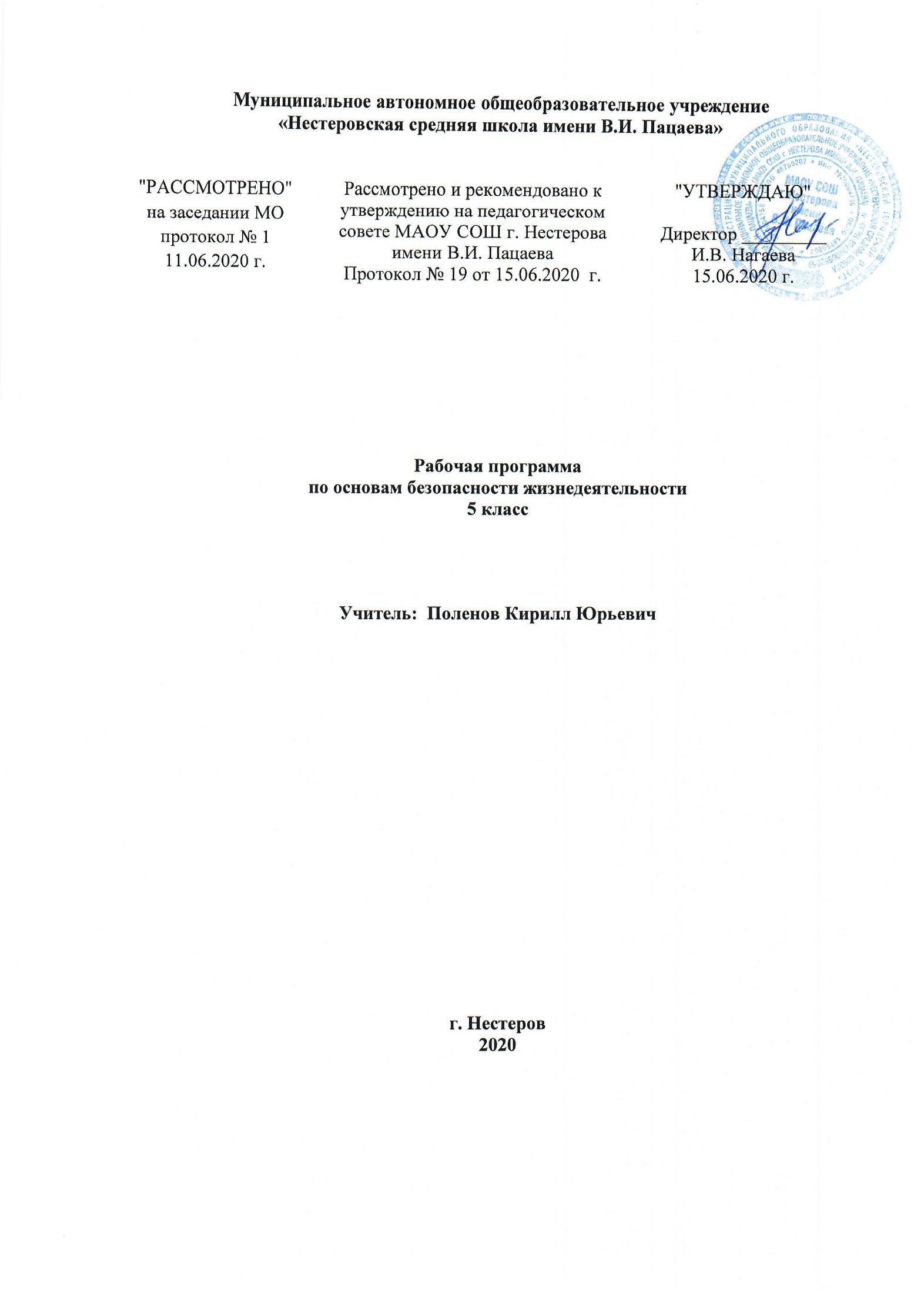 ПОЯСНИТЕЛЬНАЯ ЗАПИСКАРабочая программа учебного курса «Основы безопасности жизнедеятельности» разработана  на основе требований к результатам освоения основной образовательной программы основного общего образования Муниципального автономного общеобразовательного учреждения «Нестеровская средняя  общеобразовательная  школа»   с учетом Примерной программы основного общего образования  для 5 класса и составлена на основе авторской образовательной программы под общей редакцией А.Т. Смирнова (программа по курсу «Основы безопасности жизнедеятельности» для 5-11 классов общеобразовательных учреждений, авторы А.Т. Смирнов, Б.О. Хренников, М.В. Маслов //Программы общеобразовательных учреждений. Основы безопасности жизнедеятельности. 5-11 классы /под общей редакцией А.Т. Смирнова. - М.: Просвещение, 2011).Согласно учебному плану на изучение (предмет) отводится - в 5 классе 35 часов. Срок реализации рабочей программы 1 год. В период чрезвычайных ситуаций, погодных условий, введения карантинных мероприятий по заболеваемости гриппом, ОРВИ и другими инфекционными заболеваниями, образовательный процесс по данному учебному предмету осуществляется с использованием дистанционных технологий, электронных дневников, социальных сетей и других формСодержание программы направлено на освоение учащимися знаний, умений и навыков на базовом уровне, что соответствует Образовательной программе школы. Она включает все темы, государственного образовательного стандарта основного общего образования по ОБЖ и авторской программой учебного курса. Изменений в авторскую образовательную программу под общей редакцией А.Т. Смирнова (программа по курсу «Основы безопасности жизнедеятельности» для 5-11 классов общеобразовательных учреждений) не внесено.Курс «Основы безопасности жизнедеятельности» предназначен для воспитания личности безопасного типа, хорошо знакомой с современными проблемами безопасности жизни и жизнедеятельности человека, осознающей их исключительную важность, стремящейся решать эти проблемы, разумно сочетая личные интересы с интересами общества.Планируемые результаты освоения учебного предметаПрограмма обеспечивает достижение обучающимися следующих личностных, метапредметных и предметных результатов.Личностные результаты обучения:усвоение правил индивидуального и коллективного безопасного поведения в чрезвычайных ситуациях, угрожающих жизни и здоровью людей, правил поведения на транспорте и на дорогах;формирование понимания ценности здорового и безопасного образа жизни;усвоение гуманистических, демократических и традиционных ценностей многонационального российского общества; воспитание чувства ответственности и долга перед Родиной;формирование ответственного отношения к учению, готовности и способности обучающихся к саморазвитию и самообразованию на основе мотивации к обучению и познанию, осознанному выбору и построению дальнейшей индивидуальной траектории образования на базе ориентировки в мире профессий и профессиональных предпочтений с учётом устойчивых познавательных интересов;формирование целостного мировоззрения, соответствующего современному уровню развития науки и общественной практике, учитывающего социальное, культурное, языковое, духовное многообразие современного мира;формирование готовности и способности вести диалог с другими людьми и достигать в нём взаимопонимания;освоение социальных норм, правил поведения, ролей и форм социальной жизни в группах и сообществах, включая взрослые и социальные сообщества;развитие правового мышления и компетентности в решении моральных проблем на основе личностного выбора, формирование нравственных чувств и нравственного поведения, осознанного и ответственного отношения к собственным поступкам;формирование коммуникативной компетентности в общении и сотрудничестве со сверстниками, старшими и младшими в процессе образовательной, общественно полезной, учебно-исследовательской, творческой и других видов деятельности;формирование основ экологической культуры на основе признания ценности жизни во всех её проявлениях и необходимости ответственного, бережного отношения к окружающей среде;осознание значения семьи в жизни человека и общества, принятие ценности семейной жизни, уважительное и заботливое отношение к членам своей семьи;формирование антиэкстремистского мышления и антитеррористического поведения, потребностей соблюдать нормы здорового образа жизни, осознанно выполнять правила безопасности жизнедеятельности.Предметные результаты обучения:формирование современной культуры безопасности жизнедеятельности на основе понимания необходимости защиты личности, общества и государства посредством осознания значимости безопасного поведения в условиях чрезвычайных ситуаций природного, техногенного и социального характера;формирование убеждения в необходимости безопасного и здорового образа жизни;понимание личной и общественной значимости современной культуры безопасности жизнедеятельности;понимание роли государства и действующего законодательства в обеспечении национальной безопасности и защиты населения от опасных и чрезвычайных ситуаций природного, техногенного и социального характера, в том числе от экстремизма и терроризма;понимание необходимости подготовки граждан к военной службе;формирование установки на здоровый образ жизни, исключающий употребление алкоголя, наркотиков, курение и нанесение иного вреда здоровью;формирование антиэкстремистской и антитеррористической личностной позиции;понимание необходимости сохранения природы и окружающей среды для полноценной жизни человека;знание основных опасных и чрезвычайных ситуаций природного, техногенного и социального характера, включая экстремизм и терроризм и их последствия для личности, общества и государства;знание и умение применять правила безопасного поведения в условиях опасных и чрезвычайных ситуаций;умение оказать первую помощь пострадавшим;умение предвидеть возникновение опасных ситуаций по характерным признакам их проявления, а также на основе информации, получаемой из различных источников;умение принимать обоснованные решения в конкретной опасной ситуации для минимизации последствий с учётом реально складывающейся обстановки и индивидуальных возможностей.Метапредметными  результатами обучения  курса «Основы безопасности жизнедеятельности  является (УУД).Регулятивные УУД: умение самостоятельно планировать пути достижения целей защищённости, в том числе альтернативные, осознанно выбирать наиболее эффективные способы решения учебных и познавательных задач;умение самостоятельно определять цели своего обучения, ставить и формулировать для себя новые задачи в учёбе и познавательной деятельности, развивать мотивы и интересы своей познавательной деятельности;умение соотносить свои действия с планируемыми результатами курса, осуществлять контроль своей деятельности в процессе достижения результата, определять способы действий в опасных и чрезвычайных ситуациях в рамках предложенных условий и требований, корректировать свои действия в соответствии с изменяющейся ситуацией;умение оценивать правильность выполнения учебной задачи в области безопасности жизнедеятельности, собственные возможности её решения;владение основами самоконтроля, самооценки, принятия решений и осуществления осознанного выбора в учебной и познавательной деятельности;Познавательные УУД: умение определять понятия, создавать обобщения, устанавливать аналогии, классифицировать, самостоятельно выбирать основания и критерии (например, для классификации опасных и чрезвычайных ситуаций, видов террористической и экстремистской деятельности), устанавливать причинно- следственные связи, строить логическое рассуждение, умозаключение (индуктивное, дедуктивное и по аналогии) и делать выводы;умение создавать, применять и преобразовывать знаки и символы, модели и схемы для решения учебных и познавательных задач;освоение приёмов действий в опасных и чрезвычайных ситуациях природного, техногенного и социального характера, в том числе оказание первой помощи пострадавшим.Коммуникативные УУД:умение организовывать учебное сотрудничество и совместную деятельность с учителем и сверстниками; работать индивидуально и в группе: находить общее решение и разрешать конфликты на основе согласования позиций и учёта интересов; формулировать, аргументировать и отстаивать своё мнение;формирование и развитие компетентности в области использования информационно-коммуникационных технологий;формирование умений взаимодействовать с окружающими, выполнять различные социальные роли во время и при ликвидации последствий чрезвычайных ситуаций.Содержание учебного предметаМодуль I.   Основы безопасности личности, общества и государства (22ч.) Раздел I. Основы комплексной безопасности (15 ч.) Глава 1. Человек, среда его обитания, безопасность человека (5 часов)  - Безопасность в бытуОсобенности города (населенного пункта) как среды обитания человека. Характеристика городского и сельского жилища, особенности его жизнеобеспечения. Возможные  опасные и аварийные ситуации в жилище. Соблюдение мер безопасности в быту.Глава 2. Опасные ситуации техногенного характера (6 часа)         - Безопасность на дорогахПричины дорожно-транспортных происшествий и их возможные последствия. Организация дорожного движения. Правила Безопасного поведения на дорогах пешеходов и пассажиров. Общие обязанности водителя. Правила безопасного поведения на дороге велосипедиста.  Пожарная безопасность. Безопасное поведение в бытовых ситуациях..Глава 3. Опасные ситуации природного характера (2 часа)- Безопасность на водоёмахОсобенности состояния водоёмов в различное время года. Соблюдение правил безопасности при купании в оборудованных и необорудованных местах. Безопасный отдых у воды. Правила безопасного поведения на воде. Опасность водоёмов зимой. Меры предосторожности при движении по льду. Оказание само- и взаимопомощи терпящим бедствие на воде.Глава 4. Чрезвычайные ситуации природного и техногенного характера(2 часа)-   Чрезвычайные ситуации природного характера (землетрясение, наводнение, буря, ураган, сели, оползни, обвалы). Чрезвычайные ситуации техногенного характера (радиационно опасные объекты, пожаровзрывоопасный объект, химически опасный объект)Раздел III. Основные противодействия экстремизму и терроризму в Российской федерации. (7 ч)Глава 5. Опасные ситуации социального характера, антиобщественное поведение.(3 часа) - Опасные ситуации социального характераКриминогенные ситуации в городе, причины их возникновения. Меры личной безопасности на улице, дома, в общественном месте. Профилактика нападений и самозащита при нападении насильников и хулиганов. Самооценка поведения. Психологические приёмы самозащиты. Правила безопасного поведения с незнакомым человеком на улице, в подъезде дома, лифте. Правила обеспечения сохранности личных вещей. Правила защиты от мошенников.  .Глава 6 . Экстремизм и терроризм – чрезвычайные опасности для общества и государства.(4 часа)Экстремизм и терроризм: основные понятия и причины их возникновения. Меры предосторожности при обнаружении взрывного устройства. Поведение человека при захвате его террористами в качестве заложника. Меры безопасности при освобождении заложников сотрудниками спецслужб.  Ответственность несовершеннолетних за   антиобщественное поведение и участие в террористической деятельности.Модуль II. Основы медицинских знаний и здорового образа жизни(13 часов) Раздел IV. Основы здорового образа жизни (5 часов)Глава 7. Возрастные особенности развития человека и здоровый образ жизни (3 часа)- Основные понятия о здоровье и здоровом образе жизни  Здоровый образ жизни – индивидуальная система поведения человека, обеспечивающая совершенствование его физических и духовных качеств. Двигательная активность и закаливание организма – необходимые условия сохранения и укрепления здоровья. Рациональное питание. Роль питания в сохранении здоровья человекаГлава 8. Факторы разрушающие здоровье.(2 часа)- Вредные привычки и их негативное влияние на здоровье    Вредные привычки и их негативное влияние на здоровье. Табакокурение и его последствия для организма курящего и окружающих людей. Алкоголь и его влияние на здоровье подростка. Наркомания, токсикомания и другие вредные привычки. Раздел V. Основы медицинских знаний и оказание первой медицинской помощи(8 часов)Глава 9. Первая медицинская помощь и правила её оказания(8 часов)         - Оказание первой медицинской помощи         Медицинская (домашняя) аптечка. Оказание первой медицинской помощи при ссадинах и ушибах. Перевязочные и лекарственные средства.   Первая медицинская помощь при отравлениях газами, пищевыми продуктами, средствами бытовой химии, лекарствами.  Тематическое планирование по ОБЖ 5 классЛист корректировки рабочей программы№ п/пДатаТема урокаКол-во часовМодуль I.   Основы безопасности личности, общества и государства (22ч.)Модуль I.   Основы безопасности личности, общества и государства (22ч.)Модуль I.   Основы безопасности личности, общества и государства (22ч.)Модуль I.   Основы безопасности личности, общества и государства (22ч.)Раздел I. Основы комплексной безопасности (15 ч.)Раздел I. Основы комплексной безопасности (15 ч.)Раздел I. Основы комплексной безопасности (15 ч.)Раздел I. Основы комплексной безопасности (15 ч.)Глава 1. Человек, среда его обитания, безопасность человека (5 ч.)Глава 1. Человек, среда его обитания, безопасность человека (5 ч.)Глава 1. Человек, среда его обитания, безопасность человека (5 ч.)Глава 1. Человек, среда его обитания, безопасность человека (5 ч.)11.1 Город как среда обитания12Вводная контрольная работа.1.2 Жилище человека, особенности жизнеобеспечения жилища131.3 Особенности природных условий в городе141.4 Взаимоотношения людей, проживающих в городе, и безопасность151.5 Безопасность в повседневной жизни1Глава 2. Опасные ситуации техногенного характера (6 ч.)Глава 2. Опасные ситуации техногенного характера (6 ч.)Глава 2. Опасные ситуации техногенного характера (6 ч.)Глава 2. Опасные ситуации техногенного характера (6 ч.)62.1 Дорожное движение, безопасность участников движения172.2 Пешеход. Безопасность пешехода182.3 Пассажир. Безопасность пассажира192.4 Водитель1102.5 Пожарная безопасность1112.6 Безопасное поведение в бытовых ситуациях1Глава 3. Опасные ситуации природного характера (2 ч.)Глава 3. Опасные ситуации природного характера (2 ч.)Глава 3. Опасные ситуации природного характера (2 ч.)Глава 3. Опасные ситуации природного характера (2 ч.)123.1 Погодные явления и безопасность человека1133.2 Безопасность на водоемах1Глава 4. Чрезвычайные ситуации природного и техногенного характера(2 ч.)Глава 4. Чрезвычайные ситуации природного и техногенного характера(2 ч.)Глава 4. Чрезвычайные ситуации природного и техногенного характера(2 ч.)Глава 4. Чрезвычайные ситуации природного и техногенного характера(2 ч.)144.1 Чрезвычайные ситуации природного характера1154.2 Чрезвычайные ситуации техногенного характера1Раздел III. Основные противодействия экстремизму и терроризму в Российской федерации.(7 ч.)Раздел III. Основные противодействия экстремизму и терроризму в Российской федерации.(7 ч.)Раздел III. Основные противодействия экстремизму и терроризму в Российской федерации.(7 ч.)Раздел III. Основные противодействия экстремизму и терроризму в Российской федерации.(7 ч.)Глава 5. Опасные ситуации социального характера, антиобщественное поведение.(3 ч.)Глава 5. Опасные ситуации социального характера, антиобщественное поведение.(3 ч.)Глава 5. Опасные ситуации социального характера, антиобщественное поведение.(3 ч.)Глава 5. Опасные ситуации социального характера, антиобщественное поведение.(3 ч.)165.1 Антиобщественное поведение и его опасность1175.2 Обеспечение личной безопасности дома1185.3 Обеспечение личной безопасности на улице1Глава 6 . Экстремизм и терроризм – чрезвычайные опасности для общества и государства.(4 ч.)Глава 6 . Экстремизм и терроризм – чрезвычайные опасности для общества и государства.(4 ч.)Глава 6 . Экстремизм и терроризм – чрезвычайные опасности для общества и государства.(4 ч.)Глава 6 . Экстремизм и терроризм – чрезвычайные опасности для общества и государства.(4 ч.)196.1 Экстремизм и терроризм: основные понятия и причины их появления1206.2 Виды экстремистской и террористической деятельности1216.3 Виды террористических актов и их последствия1226.4 Ответственность несовершеннолетних за антиобщественное поведение и участие в террористической деятельности1Модуль II. Основы медицинских знаний и здорового образа жизни(13 ч.)Модуль II. Основы медицинских знаний и здорового образа жизни(13 ч.)Модуль II. Основы медицинских знаний и здорового образа жизни(13 ч.)Модуль II. Основы медицинских знаний и здорового образа жизни(13 ч.)Раздел IV. Основы здорового образа жизни (5 ч.)Раздел IV. Основы здорового образа жизни (5 ч.)Раздел IV. Основы здорового образа жизни (5 ч.)Раздел IV. Основы здорового образа жизни (5 ч.)Глава 7. Возрастные особенности развития человека и здоровый образ жизни (3 ч.)Глава 7. Возрастные особенности развития человека и здоровый образ жизни (3 ч.)Глава 7. Возрастные особенности развития человека и здоровый образ жизни (3 ч.)Глава 7. Возрастные особенности развития человека и здоровый образ жизни (3 ч.)237.1 О здоровом образе жизни1247.2 Двигательная активность и закаливание организма - необходимые условия укрепления здоровья1257.3 Рациональное питание. Гигиена питания1Глава 8. Факторы разрушающие здоровье.(2 ч.)Глава 8. Факторы разрушающие здоровье.(2 ч.)Глава 8. Факторы разрушающие здоровье.(2 ч.)Глава 8. Факторы разрушающие здоровье.(2 ч.)268.1 Вредные привычки и их влияние на здоровье1278.2 Здоровый образ жизни и профилактика вредных привычек1Глава 9. Первая медицинская помощь и правила её оказания(8 ч.)Глава 9. Первая медицинская помощь и правила её оказания(8 ч.)Глава 9. Первая медицинская помощь и правила её оказания(8 ч.)Глава 9. Первая медицинская помощь и правила её оказания(8 ч.)289.1 Первая помощь при различных видах повреждений.1299.2 Оказание первой помощи при ушибах и ссадинах1309.3 Оказание первой помощи при ушибах и ссадинах.(практические занятия)1319.4 Первая помощь при отравлении никотином.(практические занятия)1329.5 Первая помощь при отравлении угарным газом.1339.6 Первая помощь при отравлении угарным газом.(практические занятия)1349.7 Первая помощь при носовом кровотечении.1359.8 Первая помощь при носовом кровотечении.(практические занятия)1Итого:35Класс Название раздела, темыДата проведения по плануПричина корректировкиДата проведения по факту